Millet  Aşığı,  Vatan  Sevdalısı  Büyüğüm,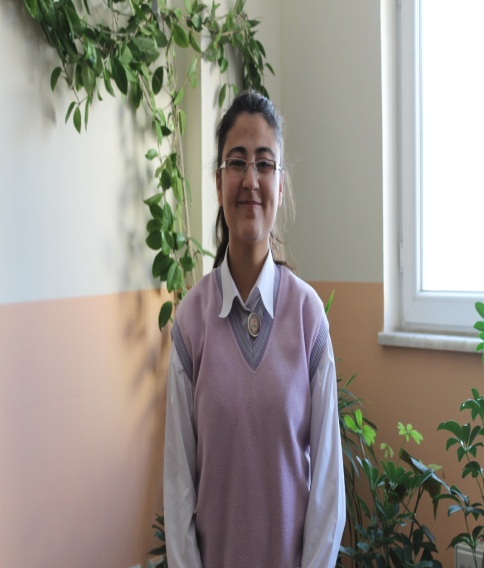 Aşığı  olduğun  bu  milletin  genç  bir  ferdi  olarak  size  karşı  sonsuz  hürmetlerimi  sunarak  suçlu  ve  mahcup  şekilde  ellerinizden  öperim.  “Suçlu  ve  mahcup  şekilde”  diyorum;  çünkü  sizi  tanıdıkça,  bu  milleti  ne  kadar  sevdiğinizi   biraz  olsun  anladıkça,  bu  vatanın  kurtuluşu  için  ne  kadar  çırpındığınızı  öğrendikçe  suçluluk  hissediyorum.  Kendi  kendime  “Bir  insan,  milletini  ve  vatanı  en  küçük  bir  karşılık  beklemeden  bu  derece  nasıl  sevebilir?”  diye  hayret  ediyorum. “Ben  vatanseverim!”  diyen  insanları   düşünüyorum  da  en  küçük  bir  menfaat  için  o  sevgilerinden(!)  nasıl  da  çabucak  vazgeçtiklerini  görünce  senin  hislerindeki  samimiyeti,  İstiklal  Marşı’nın   miktarı  azımsanmayacak  ödülünü  geri  çevirişini  ve  bu  davranışının  da  aslında  “lafta”  kolay  gibi  gelen  ama  aslında yapmanın   hiç  de  kolay  olmadığını   biraz  olsun  anlayabiliyorum. Değerli  Büyüğüm,  Atam,Bazen  aklıma  geliyor  da  “Bu  milleti  niçin  bu  kadar  çok  sevdin?”  diye  düşünüyorum.  Aklıma  hep  Arabistan’da  vazifede  olduğun  esnada  Çanakkale  Savaşı’nın  kazanıldığını  öğrendiğinde     çöllere  döktüğün  sevinç  gözyaşları  gelir.  Hatta  zaferin  kazanıldığından  emin  olmak  için  üç  kere  sorman ve  arkadaşının  ifadesiyle   çocuk   gibi   sevinmen   gözümün   önüne   geliyor.   “Niçin   bu  vatana,   bu  millete  aşık  oldun?”  diye   düşündüm.  Sanırım   biliyorum  sebebini.   Bu  millet  Hakkına  aşık   olduğu  için,   Hak  davasına  sahip  çıktığı  için  bu  millete  sevdalandın.  Çünkü  bir  şiirinde (Çanakkale   Şehitleri’ne) “Sen ki, son ehl-i salibin kırarak savletini, /Şarkın en sevgili sultânı  Salâhaddin'i, /Kılıç  Arslan gibi  iclâline  ettin hayran... /Sen ki, İslam'ı kuşatmış, boğuyorken  hüsran, /O demir  çenberi göğsünde kırıp parçaladın;”  diye  ifade  ediyorsun.  Anadolu   vatan  toprağının   İslam’ın   son   kalesi   olduğunu  ve   bu  milletin  de  Hak  davasının  en   sadık   bekçisi   olduğunu  söylüyorsun.Ahlak   Abidemiz,   Sade   Yaşantılımız,Bir  söz   vardır:  “Büyük   insanları   büyük   milletler   yetiştirir.”  diye.  Bu  söz  doğru  ama  bence  biraz  eksik  söylenmiş.  “Millete   duyulan  büyük   sevgi  de  insanı  büyük   yapar.”  diye  eklenmeli  sonuna.  Değerli  büyüğüm!  Sen  bu  milleti  öylesine  ihlaslı  ve  karşılıksız   sevdin  ki  bu  milletin  en  değerlilerinden  oldun.  Biz   senin  büyüklüğünün  farkında  olamıyorsak  o  da  bizim  büyük  kusurumuz.  İstesen  rahat  bir  hayat  süreceğin  halde  milletin  yaşadığı  sıkıntıları  düşünüp  bundan  haya  ettin.  Ömrün   millet  için  Anadolu’da  ve  başka  diyarlarda   oradan  oraya  koşuşturmakla  geçti.  Kış   mevsiminde  üzerinde  ince  bir  palto  olmasına  rağmen  ne   devletten   ne  de  bir  arkadaşından  en  küçük  bir  talepte  bulunmamışsın.  “Bu  anlayışın  kaynağı  nedir?”  diye  düşünmüş  ve  hayran  kalmıştım  size.   Sonradan  anladım  ki  senin  örnek  edindiğin   yüce  zatın  anlayışıydı  bu.  Efendimizin…  “O”  da  böyle  değil  miydi?  Bizans’ın,  Sasani’nin   hükümdarları  kuş  tüyü  yataklarda  yatarken  onun  yüzüne,   yattığı  sert  hasırın   izi  çıkmamış  mıydı? Hisli  insan,  Büyük  Şairimiz, Yunanlılar   Kurtuluş  Savaşı’nda  Bursa’yı  alıp  da  Osman  Gazi’nin  mezarını  tepelediklerinde  nasıl  üzülmüş  dertli  bülbüllerden  fazla  dertlenip  “Bülbül”  şiirini  haykırmıştın. “Sus  ey  bülbül  matem  senin  değil   benim  hakkım.”  demiştin.  Şimdi   gelsen  de  halimizi  görsen  ecdadının  mezarının  çiğnenmesinden  daha  çok  üzülürdün  belki.  Ömrünü  adadığın  “vatan”  ve  “millet”in   en  basit  arzularımızın  bile  gerisinde  kaldığını  bir  görsen  kim  bilir  neler  hissederdin?   Senin  vatan  ve  millet  kokan  bir  iki  şiirini  öğrenmezken,  İstiklal  Marşı’nı   dahi  okumaktan  mutsuz  olurken  hafızamızı   şarkıcıların   lüzumsuz  şarkılarıyla,  ömrünü  millete  hizmetle  geçiren  ecdadımızın   birkaçının  olsun   hayatını  öğrenmezken   sinema  oyuncularının  en  özel  hayatlarını  dahi  bilen   bizlerin  haline  nasıl  üzülürdün  kim  bilir?       “Asım’ın  nesli”   gibi  bir  nesil  olamadığımız  için  özür  dileriz. Bize  miras  bıraktığınız   değerlere  sahip  çıkamadığımız  için  mahcubuz.  Emanet  ettiğiniz  toprağın  üstünde  (şuursuzca)  yaşarken  altıda  sizi  incittiğimiz  için  özür  dileriz. Bizi  affedin!  Suçlu  ve   mahcup  şekilde  ellerinizden  öperim.